Solving Quadratics with the Quadratic Formula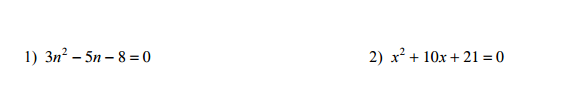 Solve each of the following using only the Quadratic Formula.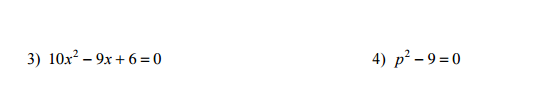 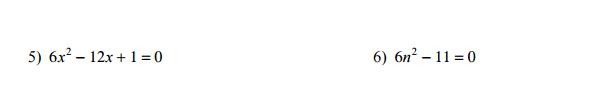 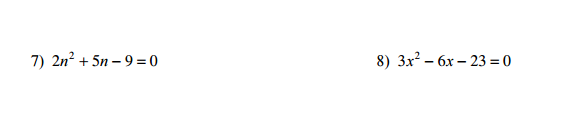 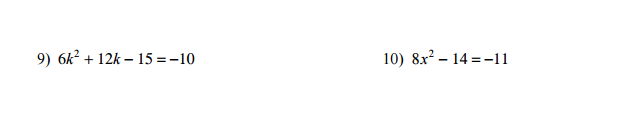 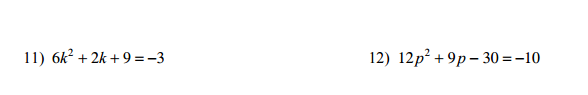 